Matematika – VI. A(domácí činnost na 20. 5. 2020)Středa 20. 5. 2020Téma: Dělení trojúhelníků podle délek jeho stranČíslo hodiny: 148Nejprve si proveďte kontrolu úkolů z úterní hodiny geometrie. Úlohy byly řešeny na dnešní online hodině.Dnešní hodinu si zavedeme další druhy trojúhelníků, které se liší podle délek jeho stran.V učebnici geometrie je tato látka vysvětlena na stránkách 93 – 96.Připomínám dnešní konzultaci přes Skype od 10 hodin. Budeme řešit úlohy k procvičování zadané na včerejší hodině. Zápis dnešní vyučovací hodiny:Nejprve si provedeme opakování dělení trojúhelníků podle velikostí jeho vnitřních úhlů (stačí se podívat a neopisovat):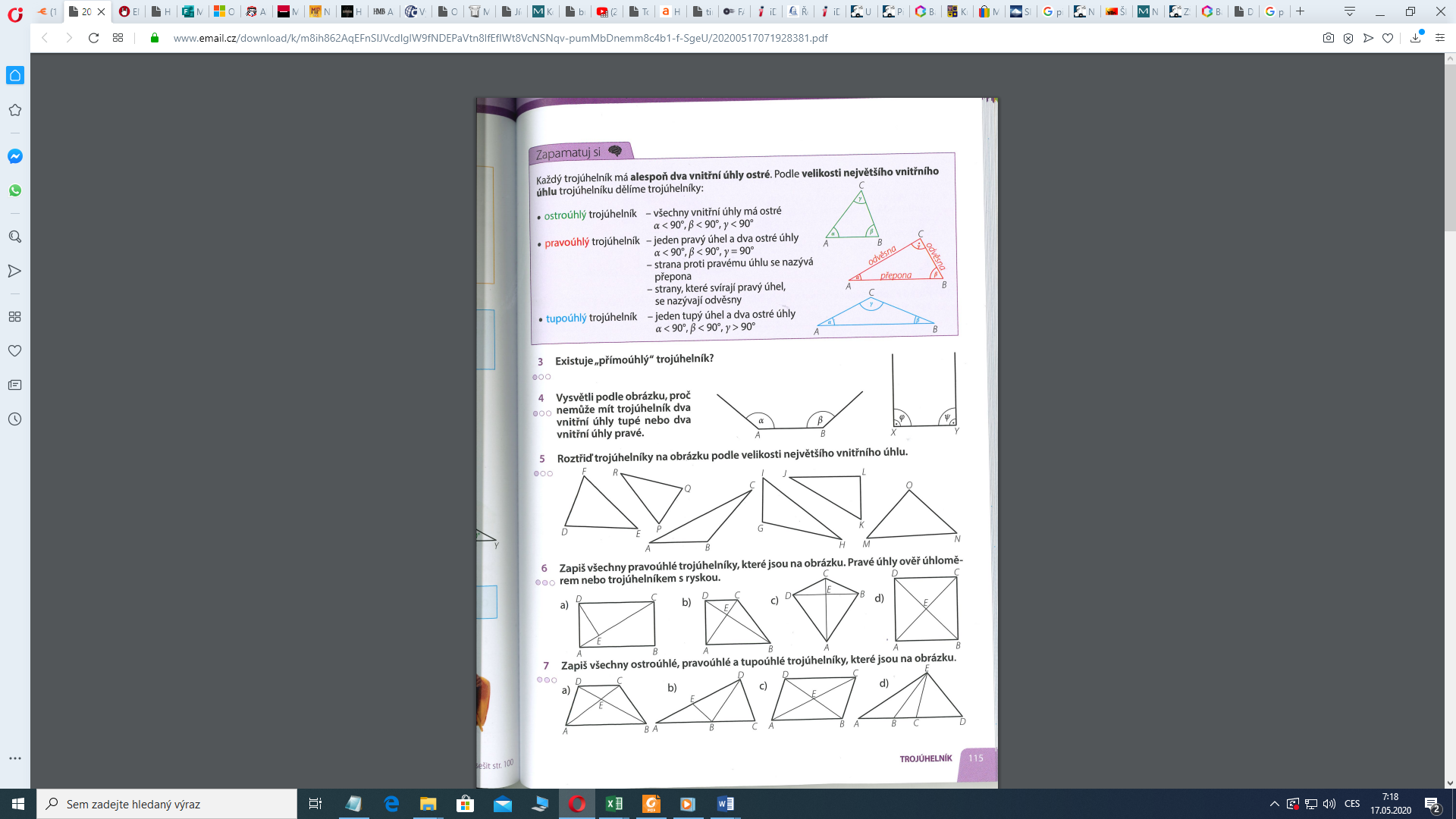 Nyní si už zapisuj:Trojúhelníky můžeme dále dělit podle délek jeho stran na:ROVNOSTRANNÝ trojúhelník:Má všechny tři strany stejně dlouhé Má všechny vnitřní úhly shodné 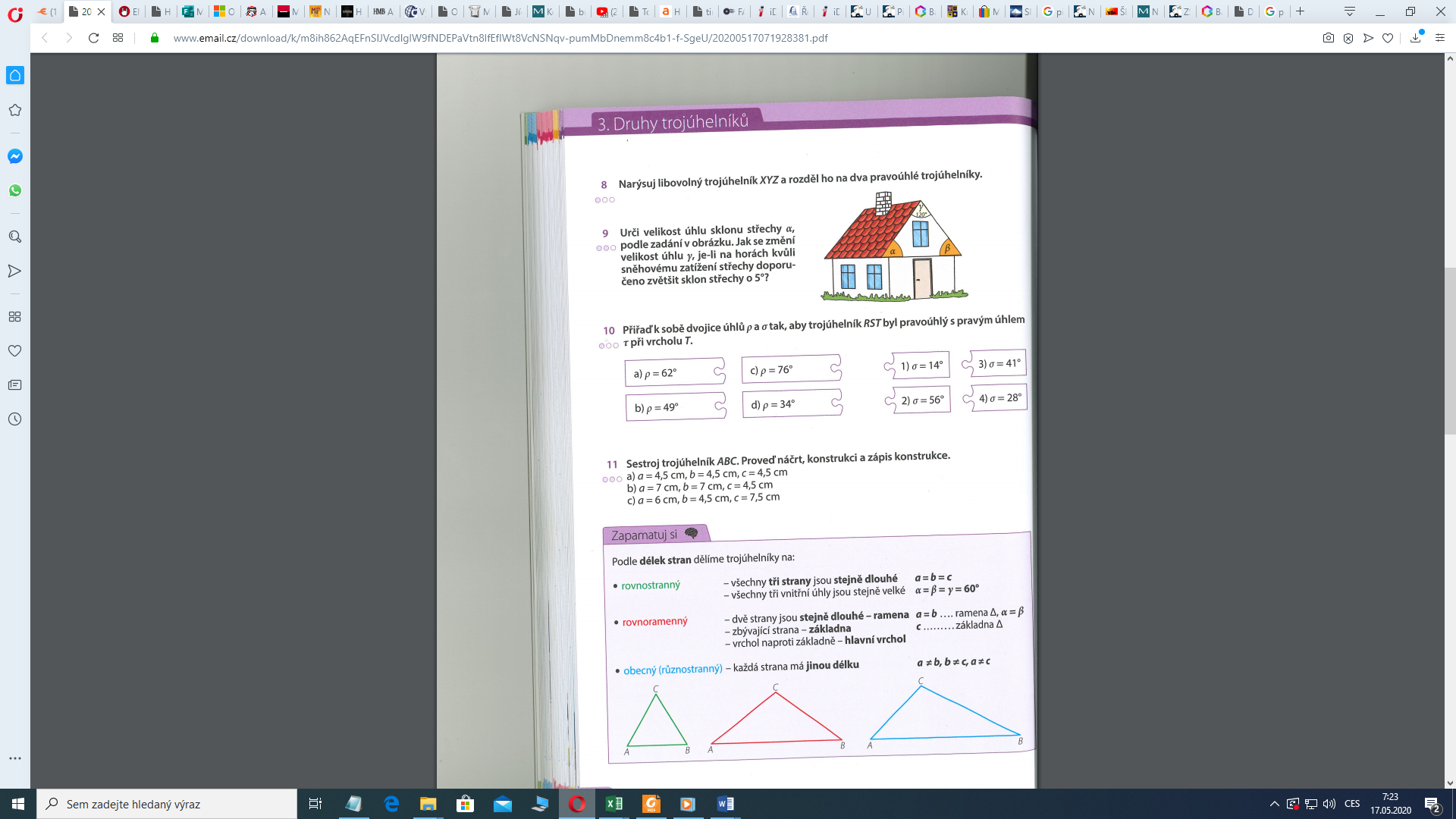 Sestroj si libovolný rovnostranný trojúhelník a ověř jeho vlastnosti.ROVNORAMENNÝ trojúhelník:Má dvě strany stejně dlouhé (nazýváme je RAMENA) – na obrázku Třetí strana se nazývá ZÁKLADNA (na obrázku je to strana )Vrchol naproti základně se nazývá HLAVNÍ VRCHOL (na obrázku je to vrchol )Vnitřní úhly při základně rovnoramenného trojúhelníku jsou vždy SHODNÉ (na obrázku se jedná o úhly při vrcholech ).Sestroj si rovnostranný trojúhelník ABC, je-li dáno: . Ověř jeho vlastnosti.OBECNÝ (různostranný) trojúhelník:Každá jeho strana má jinou délku .Každý vnitřní úhel má jinou velikost .Sestroj si libovolný obecný trojúhelník.Příklady k procvičování – úlohy si pouze rýsujte bez náčrtu i postupu konstrukce:Příklad č. 1 (učebnice 94/1a):Narýsujte rovnoramenný trojúhelník ABC se základnou AB, je-li dáno: .Příklad č. 2 (učebnice 94/3):Sestrojte rovnostranný trojúhelník KLM se stranou délky .Příklad č. 3 (učebnice 94/6):Dopočítejte velikosti vyznačených úhlů na obrázcích: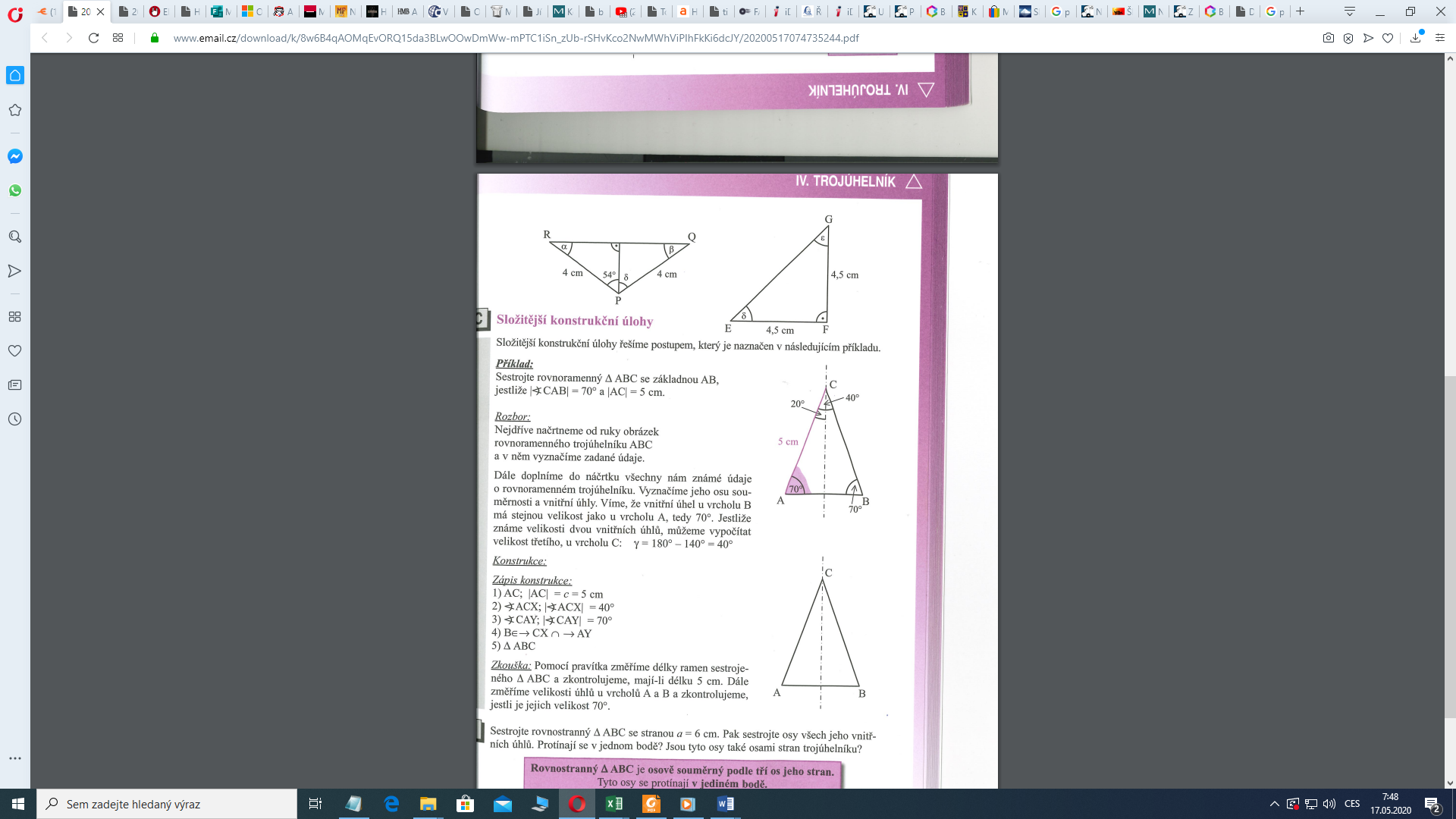 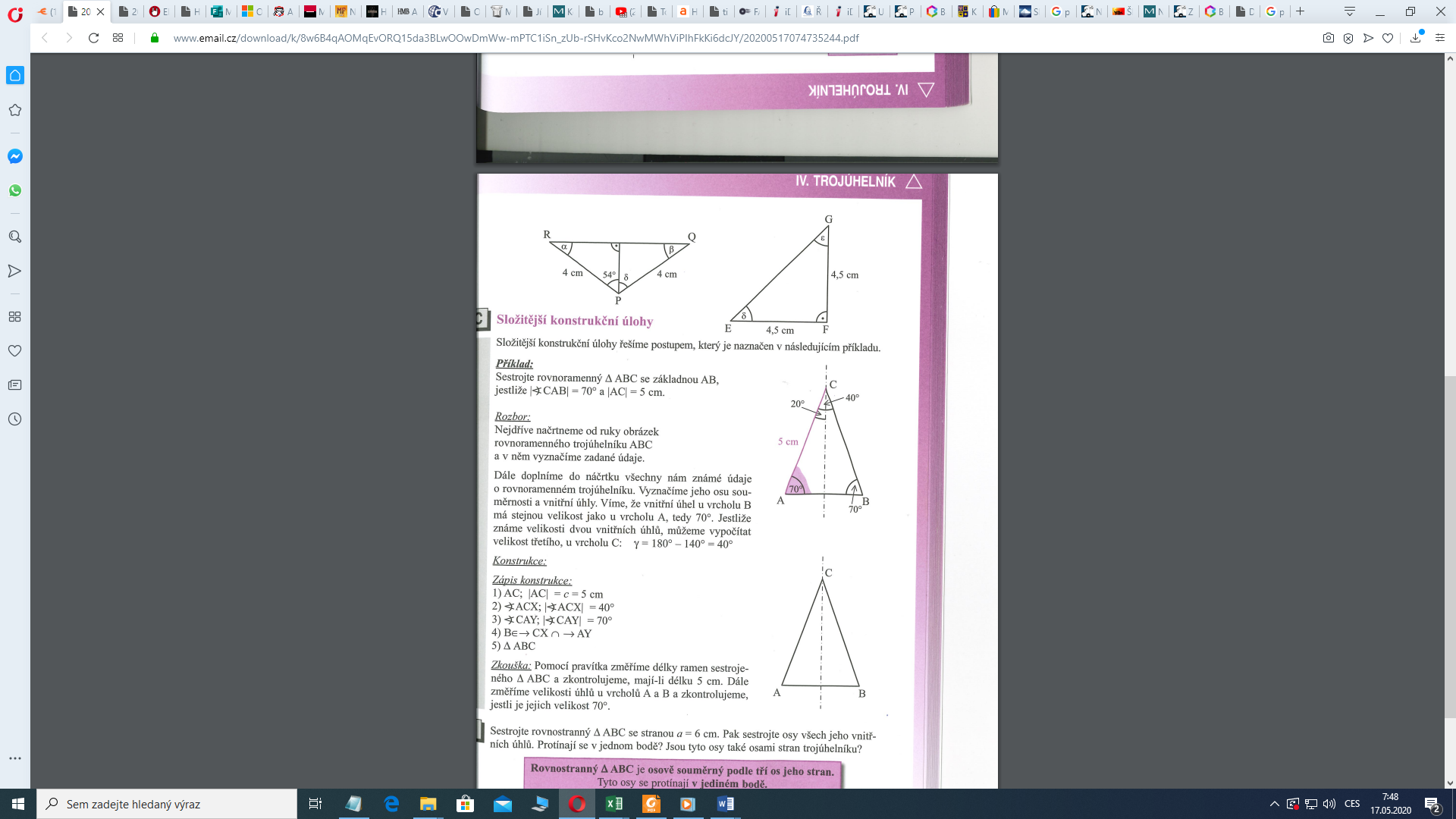 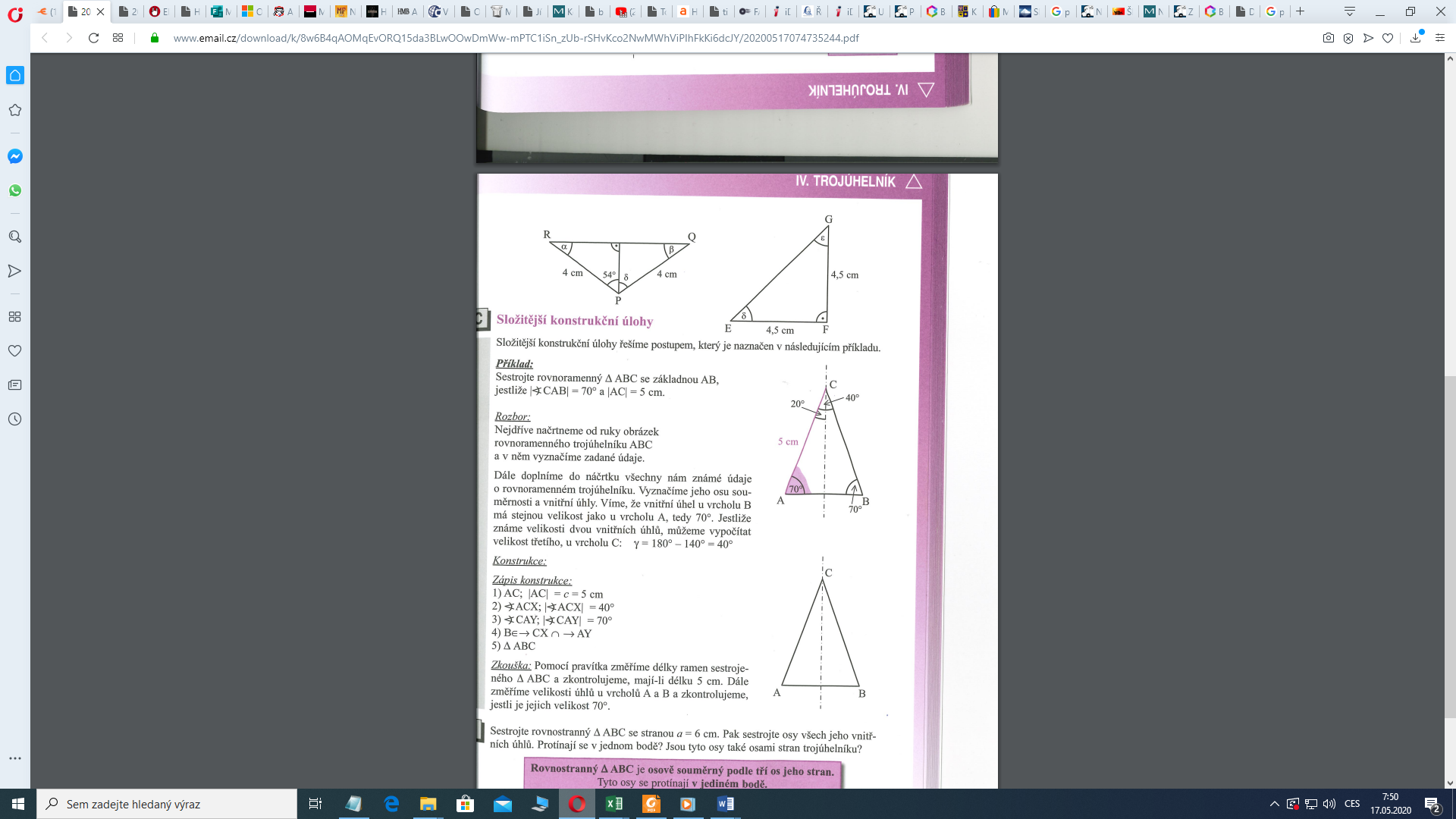 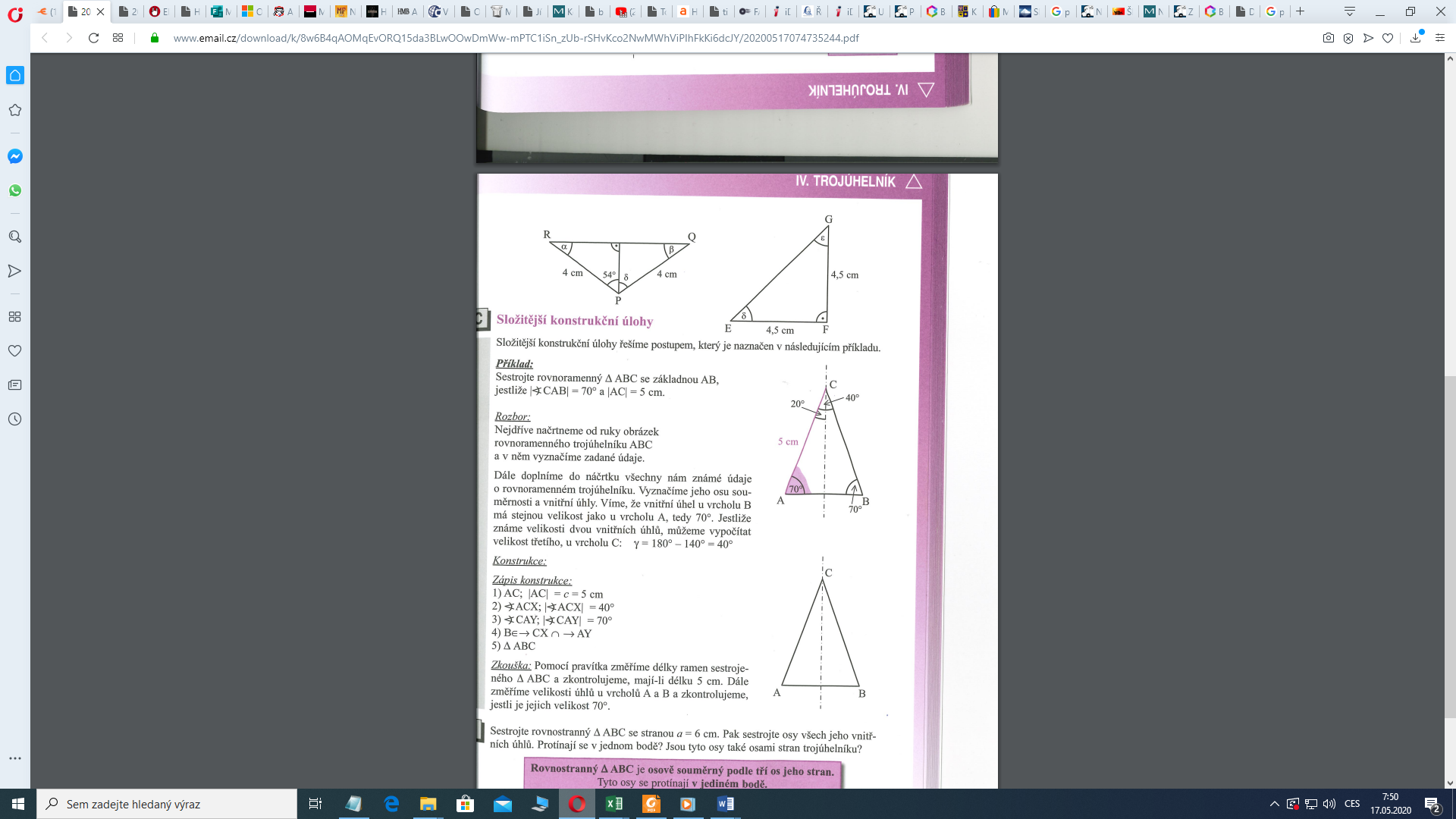 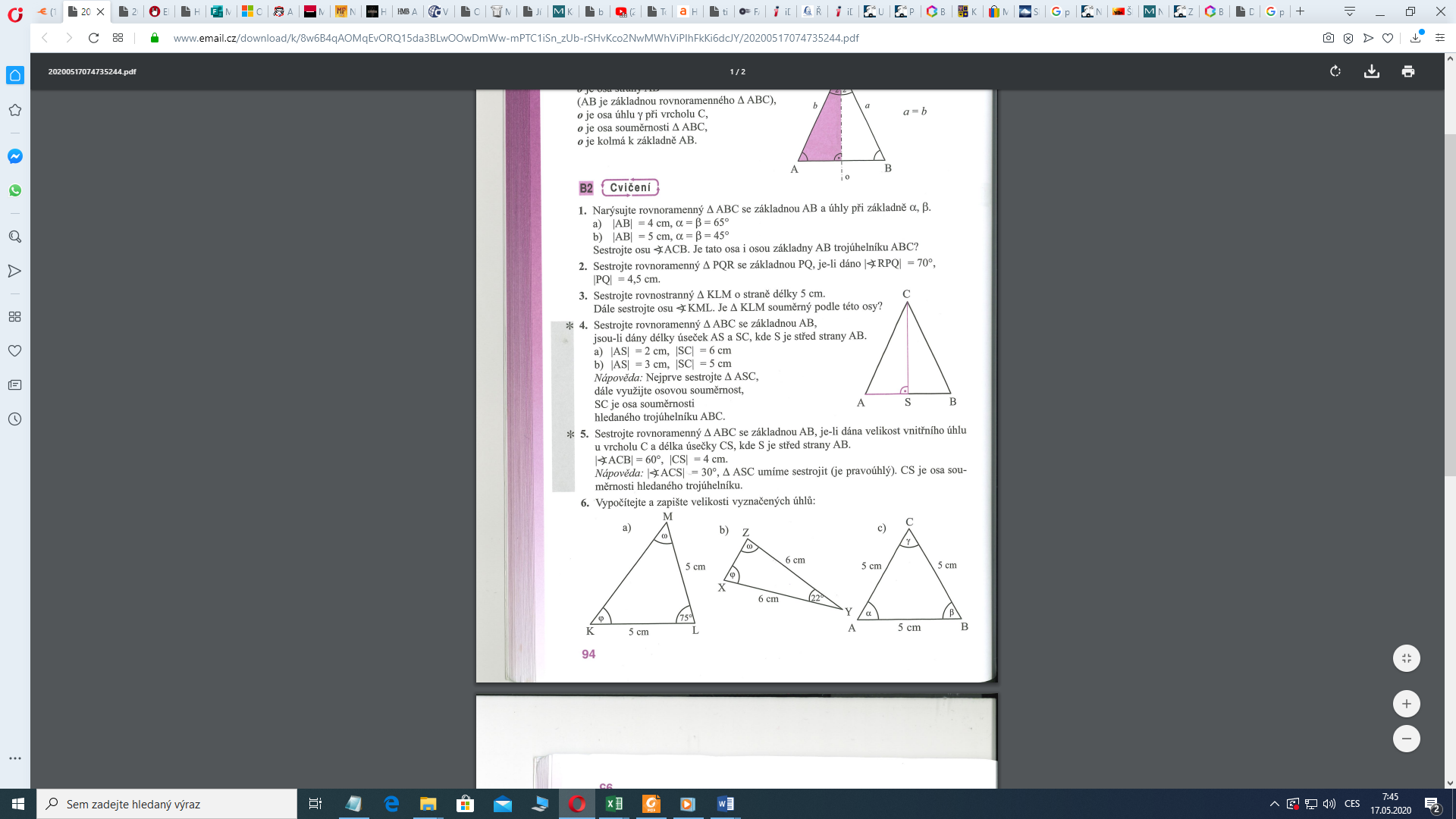 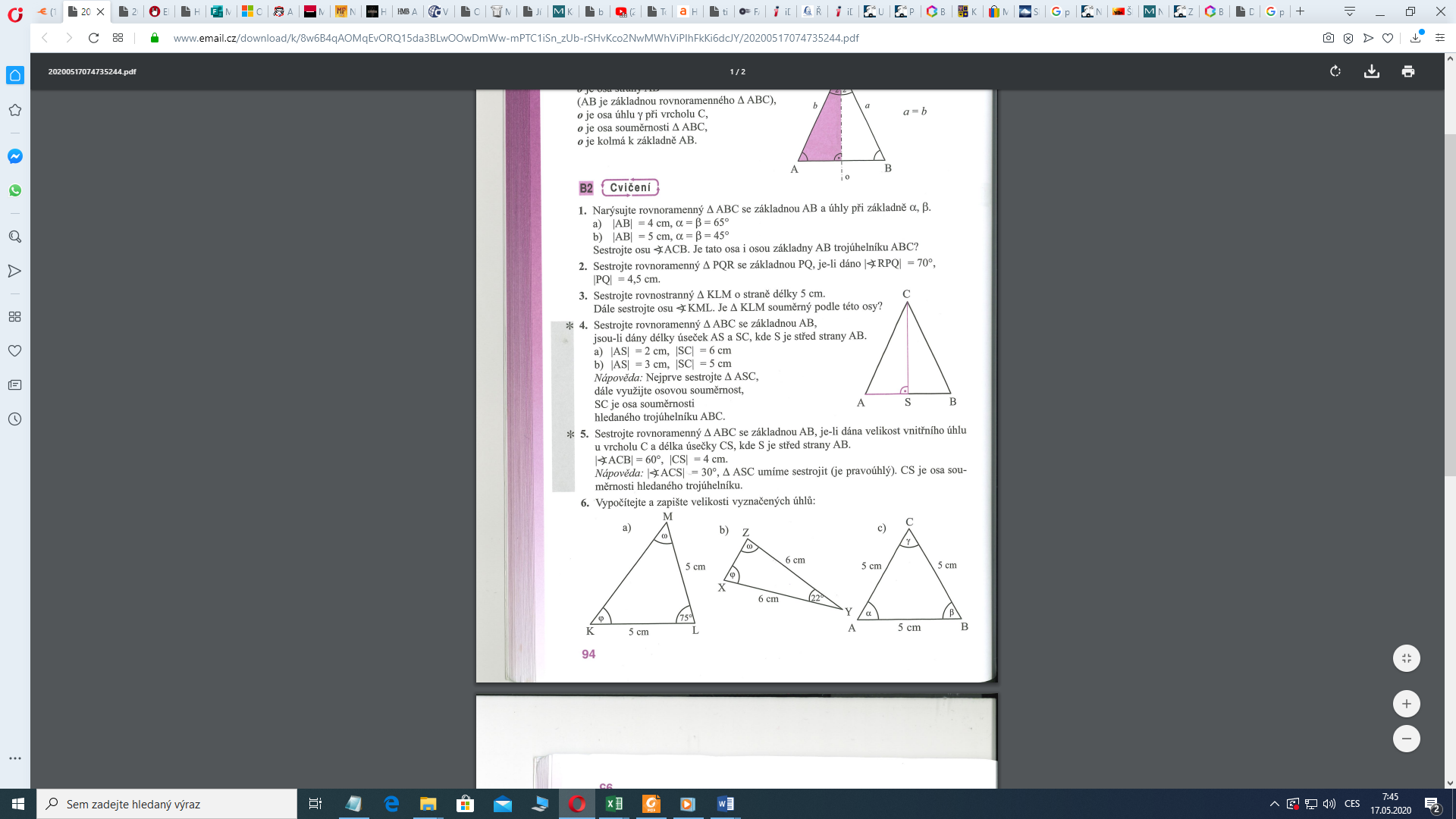 